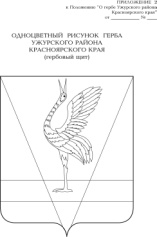 АДМИНИСТРАЦИЯ УЖУРСКОГО РАЙОНАКРАСНОЯРСКОГО КРАЯПОСТАНОВЛЕНИЕ21.09.2020   			      г. Ужур				                    №  617О внесении изменений в постановление  администрации Ужурского района от 13.09.2013 № 813 «Об утверждении Положения об оплате труда руководителя муниципального автономного учреждения в сфере физической культуры и спорта»	В соответствии с Законом Красноярского края от 05.12.2019 № 8-3414 «О краевом бюджете на 2020 год и плановый период 2021-2022 годов», решением Ужурского районного Совета депутатов от 18.09.2013 № 41-290р «Об утверждении Положения об оплате труда работников муниципальных учреждений», статьей 19 Устава Ужурского района,  ПОСТАНОВЛЯЮ:         1. Произвести с 1 октября 2020 года увеличение должностных окладов на 3 процента руководителям и работникам  муниципального автономного учреждения в сфере физической культуры и спорта.         2. Внести в приложение к постановлению  администрации Ужурского района от 13.09.2013 № 813 «Об утверждении Положения об оплате труда руководителя муниципального автономного учреждения в сфере физической культуры и спорта» изменения,  изложив приложение № 1  к положению об оплате труда руководителя муниципального автономного учреждения в сфере физической культуры и спорта в новой редакции согласно приложению.          3. Внести изменения в Положение об оплате труда руководителей и работников  учреждений в сфере физической культуры и спорта следующие изменения:         3.1. Размер окладов (должностных окладов) работников учреждений физической культуры и спорта:Профессиональная квалификационная группа (далее – ПКГ) должностей работников физической культуры и спорта должностей второго уровня:      3.2. Размер окладов (должностных окладов) медицинских и фармацевтических  работников учреждений физической культуры и спорта:ПКГ «Средний медицинский и фармацевтический персонал» 3.3. Размер окладов (должностных окладов) работников, занимающих общеотраслевые должности руководителей, специалистов и служащих: ПКГ «Общеотраслевые должности служащих второго уровня»: 3.4. Размер окладов (должностных окладов) работников, осуществляющих профессиональную деятельность по профессиям рабочих: 3.4.1.ПКГ «Общеотраслевые профессии рабочих первого уровня»:3.4.2. ПКГ «Общеотраслевые профессии рабочих второго уровня»: 3.5. Размер оклада (должностного оклада) по должностям, не вошедшим в профессиональные квалификационные группы: Размер оклада (должностного оклада) профессиональной квалификационной группы должностей работников учреждений физической культуры и спорта четвертого уровня:    4. Постановление вступает в силу в день, следующий за днем официального опубликования в специальном выпуске газеты «Сибирский хлебороб».Глава района                                                                                     К.Н. ЗарецкийПЕРЕЧЕНЬ ДОЛЖНОСТЕЙ, ПРОФЕССИЙ РАБОТНИКОВ УЧРЕЖДЕНИЯ, ОТНОСИМЫХ К ОСНОВНОМУ ПЕРСОНАЛУ ДЛЯ ОПРЕДЕЛЕНИЯ РАЗМЕРА ДОЛЖНОСТНОГО ОКЛАДА РУКОВОДИТЕЛЯКвалификационные уровниДолжность Размер оклада (должностного оклада), руб.1 квалификационный уровеньИнструктор по адаптивной физической культуре; инструктор по спорту; техник по эксплуатации и ремонту спортивной техники7786,002 квалификационный уровеньИнструктор-методист физкультурно-спортивных организаций; инструктор-методист Структурного подразделения Центр тестирования ГТО9311,00Квалификационные уровниДолжность Размер оклада (должностного оклада), руб.4 квалификационный уровеньФельдшер7232,0Квалификационные уровниДолжность Размер оклада (должностного оклада), руб.1 квалификационный уровеньАдминистратор; секретарь руководителя; техник-программист4522,002 квалификационный уровеньЗаведующий хозяйством   4969,00Квалификационные уровниДолжность Размер оклада (должностного оклада), руб.1 квалификационный уровеньРаботник по комплексному ремонту и обслуживанию здания; уборщик производственных и служебных помещений; уборщик территории; сторож-вахтер3016,00Квалификационные уровниДолжность Размер оклада (должностного оклада), руб.1 квалификационный уровеньслесарь-сантехник3016,001 квалификационный уровеньводитель автомобиля5667,00Должности, не вошедшие в профессиональные квалификационные группы:Размер оклада (должностного оклада), руб.Организатор спортивных мероприятий3864,00Должности, не вошедшие в профессиональные квалификационные группы:Размер оклада (должностного оклада), руб.Начальник Структурного подразделения Центр тестирования ГТО9718,0Приложение № 1 к Положению об оплате труда руководителя муниципального автономного учреждения№ п/пДолжность Должностной оклад1Инструктор-методист 9311,002Инструктор по спорту7786,003Организатор спортивных мероприятий3864,004Инструктор по адаптивной физической культуре7786,005Медицинская сестра спортивного учреждения7232,06Техник по эксплуатации и ремонту спортивной техники7786,00